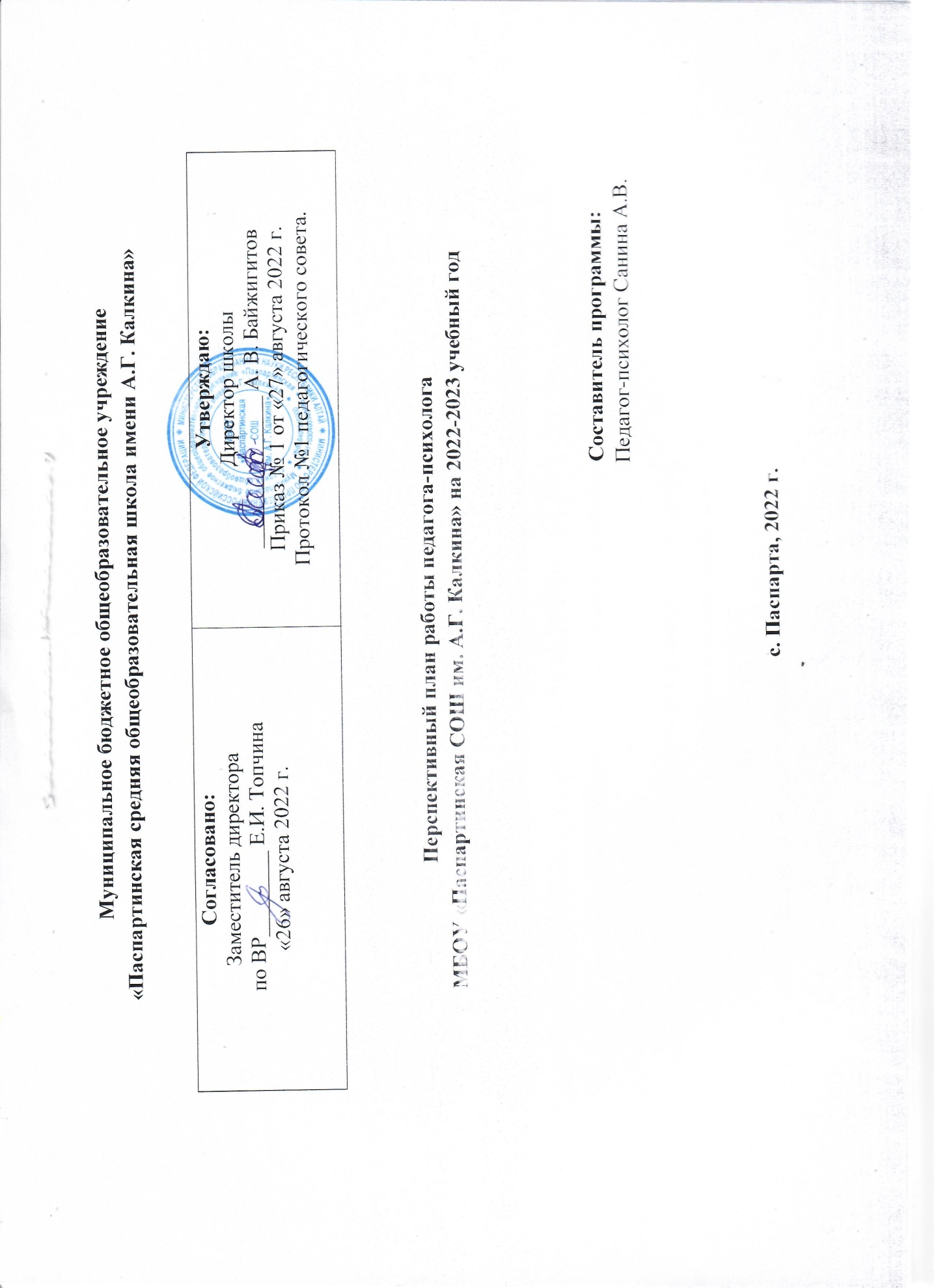 Перспективный план работы педагога-психологаМБОУ «Паспартинская СОШ им. А.Г. Калкина» на 2022-2023 учебный годЦель:  Создание социально-психологических условий, способствующих как успешному обучению и развитию каждого ребенка в конкретной школьной среде, так и адекватному взаимодействию взрослого и ребенка, а так же создание благоприятного климата в педагогическом коллективе.Задачи:	1. Совершенствование благоприятных условий адаптации первоклассников к школе;2. Формирование личностных универсальных учебных действий;3. Содействие созданию благоприятных условий адаптации пятиклассников к обучению в средней школе;4. Содействие созданию условий для формирования у подростков готовности к личностному и профессиональному самоопределению;5.  Выявление и оказание психологической помощи детям и подросткам с трудностями в обучении и общении;6. Предупреждение возникновения проблем развития ребенка;7. Содействие  сохранению психологического обеспечения индивидуально - дифференцированного подхода в образовательном процессе;8. Повышение психологической компетентности родителей и педагогов;9. Проведение  профилактических мероприятий с целью повышения психологической толерантности учащихся школы и работников педагогического коллектива;10. Укрепление психологического здоровья педагогов.№п/пВид работы Вид работы Вид работы Условия проведенияУсловия проведенияКлассСроки проведенияПредполагаемый результат1. Диагностическая работа1. Диагностическая работа1. Диагностическая работа1. Диагностическая работа1. Диагностическая работа1. Диагностическая работа1. Диагностическая работа1. Диагностическая работа1. Диагностическая работа1.1.Диагностика адаптации, мотивации первоклассников к учебному процессу.Диагностика адаптации, мотивации первоклассников к учебному процессу.Диагностика адаптации, мотивации первоклассников к учебному процессу.1. Первичное обследование2. Просмотр медицинских карт3. Наблюдение4. Анкета для педагогов5. Анкета для родителей6. Рисунки Гинзбурга Определение сформированности «Внутренней позиции школьника»
 7. Методика (рисунок) «Я в школе»8. Методика Лускановой «Определение уровня школьной мотивации»9. Цветовой тест эмоционального состояния ребенка в школе1. Первичное обследование2. Просмотр медицинских карт3. Наблюдение4. Анкета для педагогов5. Анкета для родителей6. Рисунки Гинзбурга Определение сформированности «Внутренней позиции школьника»
 7. Методика (рисунок) «Я в школе»8. Методика Лускановой «Определение уровня школьной мотивации»9. Цветовой тест эмоционального состояния ребенка в школе1Сентябрь - Октябрь1.Изучение течения адаптации2. Выявление дезадаптированных детей 3. Оказание психологической помощи1.2.Диагностика  адаптации, мотивации  пятиклассников при переходе из начальной школы в среднюю школу.Диагностика  адаптации, мотивации  пятиклассников при переходе из начальной школы в среднюю школу.Диагностика  адаптации, мотивации  пятиклассников при переходе из начальной школы в среднюю школу.1. Первичное обследование2. Просмотр медицинских карт3. Наблюдение4. Анкета для педагогов5. Анкета для родителей6. Рисунки Гинзбурга Определение сформированности «Внутренней позиции школьника»
 7. Методика (рисунок) «Я в школе»8. Методика Лускановой «Определение уровня школьной мотивации»9. Цветовой тест эмоционального состояния ребенка в школе1. Первичное обследование2. Просмотр медицинских карт3. Наблюдение4. Анкета для педагогов5. Анкета для родителей6. Рисунки Гинзбурга Определение сформированности «Внутренней позиции школьника»
 7. Методика (рисунок) «Я в школе»8. Методика Лускановой «Определение уровня школьной мотивации»9. Цветовой тест эмоционального состояния ребенка в школе5Сентябрь - Октябрь1.Изучение течения адаптации пятиклассников2. Выявление детей с неблагоприятным течением адаптации3. Оказание им психологической поддержки1.3I этап Единого диагностического периода по выявлению обучающихся, склонных к суицидальному поведениюI этап Единого диагностического периода по выявлению обучающихся, склонных к суицидальному поведениюI этап Единого диагностического периода по выявлению обучающихся, склонных к суицидальному поведению1.Тест суицидального поведения (автор М.В.Горская);Использование психографических методик П.И.Юнацкевича «Человек» и «дерево» в выявлении «группы риска»; Прогностическая талица риска суицида у детей и подростков (А.Н.Волкова);1.Тест суицидального поведения (автор М.В.Горская);Использование психографических методик П.И.Юнацкевича «Человек» и «дерево» в выявлении «группы риска»; Прогностическая талица риска суицида у детей и подростков (А.Н.Волкова);1-11СентябрьВыявление детей, склонных к суицидальному поведению. Ознакомление педагогов и родителей с результатами диагностики.1.4Диагностика уровня воспитанности обучающихсяДиагностика уровня воспитанности обучающихсяДиагностика уровня воспитанности обучающихся1.Диагностика уровня воспитанности по методике М.И.Шиловой;2.Уровень воспитанности учащихся по методике Н.П.Капустина.1.Диагностика уровня воспитанности по методике М.И.Шиловой;2.Уровень воспитанности учащихся по методике Н.П.Капустина.2-11Сентябрь, апрельВыявление уровня воспитанности обучающихся ОО1.5.Диагностика уровня  познавательных процессов (внимание, мышление, память)Диагностика уровня  познавательных процессов (внимание, мышление, память)Диагностика уровня  познавательных процессов (внимание, мышление, память)Тестирование;Методика Пьерона-Рузера;Методика «Корректурная проба»;Методика «10 слов»;Цветные прогрессивные матрицы Равена;Тест С.Розенцвейга (детский вариант);Тест Люшера.Тестирование;Методика Пьерона-Рузера;Методика «Корректурная проба»;Методика «10 слов»;Цветные прогрессивные матрицы Равена;Тест С.Розенцвейга (детский вариант);Тест Люшера.1-5Ноябрь 1.Изучение уровня познавательных процессов у учащихся2. Выявление учащихся с низкими показателями уровня развития познавательных процессов3. Оказание им психологической помощи1.6.Диагностика уровня умственного развития 6-11 классыДиагностика уровня умственного развития 6-11 классыДиагностика уровня умственного развития 6-11 классы«Школьная мотивация Н.Г.Лускановой;«Выявление мотивов учения» Киселева О.О.;«Методика познавательных процессов» методика Мюнстерберга;Групповой интеллектуальный тест (ГИТ); Невербальный тест «Прогрессивные матрицы» Дж.Равена.«Школьная мотивация Н.Г.Лускановой;«Выявление мотивов учения» Киселева О.О.;«Методика познавательных процессов» методика Мюнстерберга;Групповой интеллектуальный тест (ГИТ); Невербальный тест «Прогрессивные матрицы» Дж.Равена.6-11Ноябрь1.Изучение уровня умственного развития у учащихся2. Выявление учащихся с низкими показателями умственного развития3. Оказание им психологической помощи1.7.Диагностика эмоционального состояния ребенка в семьеДиагностика эмоционального состояния ребенка в семьеДиагностика эмоционального состояния ребенка в семьеМетодика (рисунок) «Моя семья» Методика (рисунок) «Моя семья» 1-7 Декабрь – Январь 1. Выявление семейного благополучия детей2. Выявление учащихся имеющих проблемы в отношениях с родителями3. Контакт с семьями4. Оказание психологической поддержки1.8.Диагностика эмоционального состояния ребенка в семьеДиагностика эмоционального состояния ребенка в семьеДиагностика эмоционального состояния ребенка в семьеДиагностика межличностных отношений в семье Диагностика межличностных отношений в семье 8-11 Декабрь – Январь 1. Выявление семейного благополучия детей2. Выявление учащихся имеющих проблемы в отношениях с родителями3. Контакт с семьями4. Оказание психологической поддержки1.9.Диагностика познавательных процессов у дошкольников. Психологическое сопровождение дошкольников. Работа с родителями и лицами их заменяющих.Диагностика познавательных процессов у дошкольников. Психологическое сопровождение дошкольников. Работа с родителями и лицами их заменяющих.Диагностика познавательных процессов у дошкольников. Психологическое сопровождение дошкольников. Работа с родителями и лицами их заменяющих.1. Тестирование 2. Наблюдение 3. Беседа с родителями1. Тестирование 2. Наблюдение 3. Беседа с родителямиЯнварь 1.Выявление уровня готовности к школьному обучению.2.Оказание психологической помощи.3. Формирование коррекционно-развивающих групп.1.10ІІ этап Единого диагностического периода по выявлению обучающихся, склонных к суицидальному поведениюІІ этап Единого диагностического периода по выявлению обучающихся, склонных к суицидальному поведениюІІ этап Единого диагностического периода по выявлению обучающихся, склонных к суицидальному поведениюОпросник суицидалного рика (Модификация Т.Н.Разуваевой)Методика суъективного ощущения одиночества (Д.Рассела и М.Фергюсона) Методика диагностики тревожности, включающая наблюдение (методика Сирса)Опросник суицидалного рика (Модификация Т.Н.Разуваевой)Методика суъективного ощущения одиночества (Д.Рассела и М.Фергюсона) Методика диагностики тревожности, включающая наблюдение (методика Сирса)1-11январьВыявление детей, склонных к суицидальному поведению. Ознакомление педагогов и родителей с результатами диагностики.1.11Изучение уровня школьной мотивацииИзучение уровня школьной мотивацииИзучение уровня школьной мотивацииМетодика Лускановой «Определение уровня школьной мотивации»Методика Лускановой «Определение уровня школьной мотивации»5-6февраль1. Изучение  уровня агрессивности у учащихся2. Выявление учащихся склонных к агрессивному поведению3. Оказание психологической помощи1.12Диагностика склонностей и способностей старшеклассников по профориентации:Диагностика склонностей и способностей старшеклассников по профориентации:Диагностика склонностей и способностей старшеклассников по профориентации:1.Методика «Профиль» (методика карты интересов А.Голомштокова в модификации Г.Резапкиной);2.Методика «Тип мышления» (методика в модификации Г.Резапкиной);3. Методика «Эрудит» (методика ШТУР в модификации Г.Резапкиной);4. Опросник профессиональных склонностей (методика Л.Йовайши в модификации Г.Резапкиной).1.Методика «Профиль» (методика карты интересов А.Голомштокова в модификации Г.Резапкиной);2.Методика «Тип мышления» (методика в модификации Г.Резапкиной);3. Методика «Эрудит» (методика ШТУР в модификации Г.Резапкиной);4. Опросник профессиональных склонностей (методика Л.Йовайши в модификации Г.Резапкиной).9-11февральФормирование ответственного отношения к выбору профессионального пути через расширение границ самопознания и получение информации о мире профессий.1.13Диагностика адаптации, мотивации первоклассников к учебному процессу (повторное исследование).Диагностика адаптации, мотивации первоклассников к учебному процессу (повторное исследование).Диагностика адаптации, мотивации первоклассников к учебному процессу (повторное исследование).1. Повторное обследование2. Наблюдение3. Анкета для педагогов4. Анкета для родителей5. Рисунки Гинзбурга (1 классы)6. Методика (рисунок) «Я в школе»7. Методика Лускановой «Определение уровня школьной мотивации»8. Цветовой тест эмоционального состояния ребенка в школе1. Повторное обследование2. Наблюдение3. Анкета для педагогов4. Анкета для родителей5. Рисунки Гинзбурга (1 классы)6. Методика (рисунок) «Я в школе»7. Методика Лускановой «Определение уровня школьной мотивации»8. Цветовой тест эмоционального состояния ребенка в школе1Март1.Изучение течения адаптации2. Выявление дезадаптированных детей 3. Оказание психологической помощи1.14Диагностика  адаптации, мотивации  пятиклассников при переходе из начальной школы в среднюю школу (повторное исследование).Диагностика  адаптации, мотивации  пятиклассников при переходе из начальной школы в среднюю школу (повторное исследование).Диагностика  адаптации, мотивации  пятиклассников при переходе из начальной школы в среднюю школу (повторное исследование).1. Повторное обследование2. Наблюдение3. Анкета для педагогов4. Анкета для родителей5. Рисунки Гинзбурга (1 классы)6. Методика (рисунок) «Я в школе»7. Методика Лускановой «Определение уровня школьной мотивации»8. Цветовой тест эмоционального состояния ребенка в школе1. Повторное обследование2. Наблюдение3. Анкета для педагогов4. Анкета для родителей5. Рисунки Гинзбурга (1 классы)6. Методика (рисунок) «Я в школе»7. Методика Лускановой «Определение уровня школьной мотивации»8. Цветовой тест эмоционального состояния ребенка в школе5Март1.Изучение течения адаптации пятиклассников2. Выявление детей с неблагоприятным течением адаптации3. Оказание им психологической поддержки1.15Диагностика уровня тревожности в школе у учащихся:а) 4-х классов при переходе в 5-й класс;б) 9-х классов, перед сдачей ГИА;в) 11-х классов, перед сдачей ЕГЭДиагностика уровня тревожности в школе у учащихся:а) 4-х классов при переходе в 5-й класс;б) 9-х классов, перед сдачей ГИА;в) 11-х классов, перед сдачей ЕГЭДиагностика уровня тревожности в школе у учащихся:а) 4-х классов при переходе в 5-й класс;б) 9-х классов, перед сдачей ГИА;в) 11-х классов, перед сдачей ЕГЭ1. Тест школьной тревожности (Филиппс).2. Методика «Самооценка» (Т.В.Дембо, С.Я.Рубенштейн).3.Определение мотивациимладшего школьника к обучению в школе (Н.Лусканова)4. Методика «Социометрия» Дж.Морено1. Тест школьной тревожности (Филиппс).2. Методика «Самооценка» (Т.В.Дембо, С.Я.Рубенштейн).3.Определение мотивациимладшего школьника к обучению в школе (Н.Лусканова)4. Методика «Социометрия» Дж.Морено4,5,9,11апрель1.Выявление учащихся с высокой степенью тревожности2. Оказание им психологической помощи1.16ІІІ этап Единого диагностического периода по выявлению обучающихся, склонных к суицидальному поведениюІІІ этап Единого диагностического периода по выявлению обучающихся, склонных к суицидальному поведениюІІІ этап Единого диагностического периода по выявлению обучающихся, склонных к суицидальному поведениюТест тревожности Р. Тэммл, М. Дорки, В. Амен. Методика «Выбери нужное лицо»;Методика «Незаконченные предложения» Д.Сакса и С.Леви;Прогностическая талица риска суицида у детей и подростков (А.Н.Волкова);Графическая методика «Кактус».Тест тревожности Р. Тэммл, М. Дорки, В. Амен. Методика «Выбери нужное лицо»;Методика «Незаконченные предложения» Д.Сакса и С.Леви;Прогностическая талица риска суицида у детей и подростков (А.Н.Волкова);Графическая методика «Кактус».1-11апрельВыявление детей, склонных к суицидальному поведению. Ознакомление педагогов и родителей с результатами диагностики.1.17Диагностические методики выявления уровня актуального развития учащихсяДиагностические методики выявления уровня актуального развития учащихсяДиагностические методики выявления уровня актуального развития учащихсяМетодика Пьерона-Рузера;Методика «Корректурная проба»;Методика «10 слов»;Цветные прогрессивные матрицы Равена;Тест С.Розенцвейга (детский вариант);Тест Люшера.Методика Пьерона-Рузера;Методика «Корректурная проба»;Методика «10 слов»;Цветные прогрессивные матрицы Равена;Тест С.Розенцвейга (детский вариант);Тест Люшера.1-7Сентябрь-апрельПодготовка документов на ЦПМПК. Выработка рекомендаций по дальнейшему обучению учащихся2. Коррекционно - развивающая работа2. Коррекционно - развивающая работа2. Коррекционно - развивающая работа2. Коррекционно - развивающая работа2. Коррекционно - развивающая работа2. Коррекционно - развивающая работа2. Коррекционно - развивающая работа2. Коррекционно - развивающая работа2. Коррекционно - развивающая работа2.12.1Работа с учащимися, имеющими трудности в процессе адаптационного периода. Работа с учащимися нуждающимися в поднятии уровня мотивации Индивидуальные, групповые коррекционно-развивающие занятия Индивидуальные, групповые коррекционно-развивающие занятия Индивидуальные, групповые коррекционно-развивающие занятия 1 - 5Сентябрь – МайИндивидуальное психологическое сопровождение ребенка, предупреждение дезадаптации, помощь родителям,лицам, их заменяющим, учителям, разработка рекомендаций, игр для развития ребенка.Благоприятное течение адаптации, снижение риска возникновения дезадаптированных детей2.22.2Работа с учащимися, имеющими низкие показатели по уровню познавательных процессовИндивидуальные, групповые коррекционно-развивающие занятия Индивидуальные, групповые коррекционно-развивающие занятия Индивидуальные, групповые коррекционно-развивающие занятия 1-5 Ноябрь - МайУлучшение показателей таких психических процессов, как память, внимание, мышление, речь и др. упражнений для развития психических процессов. Разработка рекомендаций2.32.3Работа с учащимися, испытывающими проблемы в отношениях с родителями, лицами, их заменяющимиИндивидуальные, групповые коррекционно-развивающие занятия Индивидуальные, групповые коррекционно-развивающие занятия Индивидуальные, групповые коррекционно-развивающие занятия 1-11 Декабрь - МайОказание психологической помощи детям, испытывающим трудности общения с родителями, лицами, их заменяющими. Разработка рекомендаций2.42.4Коррекция поведения у агрессивных учащихсяИндивидуальные, групповые коррекционно-развивающие занятия Индивидуальные, групповые коррекционно-развивающие занятия Индивидуальные, групповые коррекционно-развивающие занятия 1-11 Февраль - МайОказание психологической помощи агрессивным учащимся. Разработка рекомендаций2.52.5Коррекционная работа с учащимися, склонными к суицидуИндивидуальные, групповые коррекционно-развивающие занятия Индивидуальные, групповые коррекционно-развивающие занятия Индивидуальные, групповые коррекционно-развивающие занятия 1-11 Апрель - МайОказание психологической помощи учащимся, склонным к суицидальному поведению. Разработка рекомендаций2.62.6Коррекционная работа  с учащимися, имеющими высокие показатели уровня тревожности в школеИндивидуальные, групповые коррекционно-развивающие занятия Индивидуальные, групповые коррекционно-развивающие занятия Индивидуальные, групповые коррекционно-развивающие занятия 1-11 В течение года Оказание психологической помощи учащимся с высокой степенью тревожности. Разработка рекомендаций2.72.7Коррекционная работа с учащимися «Группы риска»Индивидуальные, групповые коррекционно-развивающие занятия Индивидуальные, групповые коррекционно-развивающие занятия Индивидуальные, групповые коррекционно-развивающие занятия 1-11 В течение годаПсихологическое сопровождение учащихся «Группы риска» и оказание им психологической помощи2.82.8Коррекционные занятия с учащимися (по запросу)Индивидуальные, групповые коррекционно-развивающие занятия Индивидуальные, групповые коррекционно-развивающие занятия Индивидуальные, групповые коррекционно-развивающие занятия 1-11 В течение годаОказание психологической помощи учащимся.3. Психологическое просвещение и профилактика3. Психологическое просвещение и профилактика3. Психологическое просвещение и профилактика3. Психологическое просвещение и профилактика3. Психологическое просвещение и профилактика3. Психологическое просвещение и профилактика3. Психологическое просвещение и профилактика3. Психологическое просвещение и профилактика3. Психологическое просвещение и профилактика3.13.1Практические	занятия	по программе профориентации «На пути к профессии».Практические	занятия	по программе профориентации «На пути к профессии».Практические	занятия	по программе профориентации «На пути к профессии».1-111-11В течение годаПсихологическоепросвещение3.23.2Практические	занятия по программе психологического сопровождения выпускников к ЕГЭ и ОГЭ.Практические	занятия по программе психологического сопровождения выпускников к ЕГЭ и ОГЭ.Практические	занятия по программе психологического сопровождения выпускников к ЕГЭ и ОГЭ.9,119,11В течение годаПсихологическое просвещение3.33.3Неделя психологииНеделя психологииНеделя психологии        1 – 11        1 – 11ноябрьПсихологическоепросвещение3.43.4Предупреждение возможных социально-психологических проблем у учеников разных классовПредупреждение возможных социально-психологических проблем у учеников разных классовПредупреждение возможных социально-психологических проблем у учеников разных классовИндивидуальноИндивидуальноВ течение года Психологическое сопровождение учащихся «Группы риска»3.53.5Практические	занятия	по программе профилактики суицидального поведения детей иПодростков «Шаг навстречу».Практические	занятия	по программе профилактики суицидального поведения детей иПодростков «Шаг навстречу».Практические	занятия	по программе профилактики суицидального поведения детей иПодростков «Шаг навстречу».Групповые, индивидуальные  занятияГрупповые, индивидуальные  занятияВ течение годаПсихологическоепросвещение3.63.6Выступление на родительских собраниях:- «Трудности периода адаптации младших школьников и пути их преодоления.»- «Единый государственный экзамен: психологическая подготовка к (ЕГЭ и ГИА).»- «Психологическая готовность ребенка к школе».Выступление на родительских собраниях:- «Трудности периода адаптации младших школьников и пути их преодоления.»- «Единый государственный экзамен: психологическая подготовка к (ЕГЭ и ГИА).»- «Психологическая готовность ребенка к школе».Выступление на родительских собраниях:- «Трудности периода адаптации младших школьников и пути их преодоления.»- «Единый государственный экзамен: психологическая подготовка к (ЕГЭ и ГИА).»- «Психологическая готовность ребенка к школе».Групповые занятияГрупповые занятияВ течение годаПовышение психологической культуры родителей и лиц, их заменяющихПрофилактика возникновения стрессов при сдачи ЕГЭ и ГИА3.73.7Лекция (беседа) для учащихся 9-11 классов по профилактике употребления ПАВЛекция (беседа) для учащихся 9-11 классов по профилактике употребления ПАВЛекция (беседа) для учащихся 9-11 классов по профилактике употребления ПАВИндивидуальные, групповые занятия для учащихся Индивидуальные, групповые занятия для учащихся Декабрь Снижение риска употребление ПАВ, повышение психологической культуры подростков, осмысление необходимости бережного отношения к здоровью3.83.8Лекция (беседа) для учащихся 8-11 классов по профилактике суицидаЛекция (беседа) для учащихся 8-11 классов по профилактике суицидаЛекция (беседа) для учащихся 8-11 классов по профилактике суицидаИндивидуальные, групповые занятия для учащихсяИндивидуальные, групповые занятия для учащихсяВ течение годаСнижение риска суицидального поведения у учащихся3.93.9Лекция (беседа) для учащихся 7-11 классов по профилактике насилия в семьеЛекция (беседа) для учащихся 7-11 классов по профилактике насилия в семьеЛекция (беседа) для учащихся 7-11 классов по профилактике насилия в семьеИндивидуальные, групповые занятия для учащихсяИндивидуальные, групповые занятия для учащихсяВ течение годаСнижение риска насилия в семье 3.103.10Работа по сохранению и укреплению здоровья участников образовательного процессаРабота по сохранению и укреплению здоровья участников образовательного процессаРабота по сохранению и укреплению здоровья участников образовательного процессаИндивидуальная, групповая работаИндивидуальная, групповая работаВ течение годаПсихологическое просвещение родителей, лиц, их заменяющих, учащихся, педагогов.4. Психологическое консультирование4. Психологическое консультирование4. Психологическое консультирование4. Психологическое консультирование4. Психологическое консультирование4. Психологическое консультирование4. Психологическое консультирование4. Психологическое консультирование4. Психологическое консультирование4.14.1Индивидуальное консультирование учащихся, родителей и лиц, их заменяющих, педагоговИндивидуальное консультирование учащихся, родителей и лиц, их заменяющих, педагоговИндивидуальное консультирование учащихся, родителей и лиц, их заменяющих, педагоговИндивидуальноИндивидуальноВ течение годаОказание конкретной помощи взрослым и детям в осознании ими природы их затруднений, связанных с взаимоотношениями в семье,  в кругу друзей, в школе; помощь в формировании новых установок и принятия собственных решений.4.24.2Консультации по адаптации детей к школе.Консультации для педагогов «Как помочь ребенку успешно адаптироваться к школьным условиям».Консультирование родителей «Адаптация к школе».Консультации по адаптации детей к школе.Консультации для педагогов «Как помочь ребенку успешно адаптироваться к школьным условиям».Консультирование родителей «Адаптация к школе».Консультации по адаптации детей к школе.Консультации для педагогов «Как помочь ребенку успешно адаптироваться к школьным условиям».Консультирование родителей «Адаптация к школе».учителя начальных к лассов, родителиучителя начальных к лассов, родителиНоябрьИнформирование учителей и родителей о прохождении адаптации учащихся к школе, дать рекомендации ивыработать общуюстратегию при оказании. 4.34.3Консультации по профориентации.Консультация учителей «Уверенность в своих способностях и профессионально важных качествах».Консультации родителей «Семь шагов к взвешенному решению».Консультации учащихся по результатам диагностики.Консультации по профориентации.Консультация учителей «Уверенность в своих способностях и профессионально важных качествах».Консультации родителей «Семь шагов к взвешенному решению».Консультации учащихся по результатам диагностики.Консультации по профориентации.Консультация учителей «Уверенность в своих способностях и профессионально важных качествах».Консультации родителей «Семь шагов к взвешенному решению».Консультации учащихся по результатам диагностики.учащиеся, учителяучащиеся, учителяДекабрь, январьИсследование познавательных интересов учащихся в связи с задачами профориентациии дать необходимые рекомендациипри осуществлении первичного профессиональногосамоопределения.4.44.4Анализ результатов диагностических исследований, выдача необходимых рекомендаций педагогам, родителям и лиц, их заменяющихАнализ результатов диагностических исследований, выдача необходимых рекомендаций педагогам, родителям и лиц, их заменяющихАнализ результатов диагностических исследований, выдача необходимых рекомендаций педагогам, родителям и лиц, их заменяющихГрупповая работа по итогам результатов диагностической работыГрупповая работа по итогам результатов диагностической работыВ течение годаОзнакомление с результатами психологических исследований.4.54.5Индивидуальные консультации для учащихся «Группы риска», их родителей и лиц их заменяющих Индивидуальные консультации для учащихся «Группы риска», их родителей и лиц их заменяющих Индивидуальные консультации для учащихся «Группы риска», их родителей и лиц их заменяющих Индивидуально Индивидуально В течение годаПсихологическая поддержка учащихся «Группы риска»4.64.6Консультации «Экзамены и ЕГЭ»Консультации «Экзамены и ЕГЭ»Консультации «Экзамены и ЕГЭ»учителя, учащиеся, родителиучителя, учащиеся, родителиМарт-апрельДать рекомендации учащимся и их родителям по психологической готовности к сдаче экзаменов.4.74.7Консультации по психологической готовности к обучению в школе:«Мы с ребенком идем в школу».Консультации по психологической готовности к обучению в школе:«Мы с ребенком идем в школу».Консультации по психологической готовности к обучению в школе:«Мы с ребенком идем в школу».учителя, родителиучителя, родителиМайПсихологическая     поддержка5. Экспертная работа5. Экспертная работа5. Экспертная работа5. Экспертная работа5. Экспертная работа5. Экспертная работа5. Экспертная работа5. Экспертная работа5. Экспертная работа5.15.1Участие	в	проведении	МОклассных руководителейУчастие	в	проведении	МОклассных руководителейУчастие	в	проведении	МОклассных руководителейКлассные руководителиКлассные руководителиВ течение годаПовышение психологической компетентности педагоговпри работе с детьми с трудностями в обучении и проблемами в поведении5.25.2Участие в работе РМО педагогов - психологов района, участие в семинарах, конференциях, открытых родительских собраниях.Участие в работе РМО педагогов - психологов района, участие в семинарах, конференциях, открытых родительских собраниях.Участие в работе РМО педагогов - психологов района, участие в семинарах, конференциях, открытых родительских собраниях.в течение годаПовышение уровня профессиональной компетенции5.25.2Выступления на педагогических советах школы (по запросу администрации)Выступления на педагогических советах школы (по запросу администрации)Выступления на педагогических советах школы (по запросу администрации)педагоги    ООпедагоги    ООВ течение годаПолучение педагогами сведений о ходе психологической работы с учащимися по различным направлениям5.35.3Участие в работе школьной ПМП(к)Участие в работе школьной ПМП(к)Участие в работе школьной ПМП(к)В т/гПовышение уровня профессиональной компетенции5.45.4Работа по преемственности «детский сад – школа»,          посещение	занятий «Амаду».Работа по преемственности «детский сад – школа»,          посещение	занятий «Амаду».Работа по преемственности «детский сад – школа»,          посещение	занятий «Амаду».В течение годаЗнакомство с будущимипервоклассниками, с их особенностями и способностями6. Организационно - методическая  работа6. Организационно - методическая  работа6. Организационно - методическая  работа6. Организационно - методическая  работа6. Организационно - методическая  работа6. Организационно - методическая  работа6. Организационно - методическая  работа6. Организационно - методическая  работа6. Организационно - методическая  работа6.1.6.1.Ознакомление с планом работы школы на 2022- 2023 учебный год. Планирование работы педагога- психолога    в    соответствие    с    приоритетными направлениями   школы   и   запросами   участников образовательного процесса.Ознакомление с планом работы школы на 2022- 2023 учебный год. Планирование работы педагога- психолога    в    соответствие    с    приоритетными направлениями   школы   и   запросами   участников образовательного процесса.Ознакомление с планом работы школы на 2022- 2023 учебный год. Планирование работы педагога- психолога    в    соответствие    с    приоритетными направлениями   школы   и   запросами   участников образовательного процесса.Ознакомление с планом работы школы на 2022- 2023 учебный год. Планирование работы педагога- психолога    в    соответствие    с    приоритетными направлениями   школы   и   запросами   участников образовательного процесса.Ознакомление с планом работы школы на 2022- 2023 учебный год. Планирование работы педагога- психолога    в    соответствие    с    приоритетными направлениями   школы   и   запросами   участников образовательного процесса.СентябрьСогласованность работы с участниками образовательного процесса.6.2.6.2.Разработка индивидуальных и групповых коррекционных программ с разными категориями детей.Разработка индивидуальных и групповых коррекционных программ с разными категориями детей.Разработка индивидуальных и групповых коррекционных программ с разными категориями детей.Разработка индивидуальных и групповых коррекционных программ с разными категориями детей.Разработка индивидуальных и групповых коррекционных программ с разными категориями детей.Сентябрь-октябрьПсихологическое просвещение всех участников 6.36.3Издание стендовых методических материалов, буклетов, памяток для учащихся, педагогов, родителей по направлениям, оформление информации на школьный сайт.Издание стендовых методических материалов, буклетов, памяток для учащихся, педагогов, родителей по направлениям, оформление информации на школьный сайт.Издание стендовых методических материалов, буклетов, памяток для учащихся, педагогов, родителей по направлениям, оформление информации на школьный сайт.Издание стендовых методических материалов, буклетов, памяток для учащихся, педагогов, родителей по направлениям, оформление информации на школьный сайт.Издание стендовых методических материалов, буклетов, памяток для учащихся, педагогов, родителей по направлениям, оформление информации на школьный сайт.В течение годаПсихологическое просвещение всех участников образовательногопроцесса.6.4.6.4.Обработка, анализ, обобщение результатов, интерпретация полученных данных. Заполнение отчетной документации.Обработка, анализ, обобщение результатов, интерпретация полученных данных. Заполнение отчетной документации.Обработка, анализ, обобщение результатов, интерпретация полученных данных. Заполнение отчетной документации.Обработка, анализ, обобщение результатов, интерпретация полученных данных. Заполнение отчетной документации.Обработка, анализ, обобщение результатов, интерпретация полученных данных. Заполнение отчетной документации.В течение годаЗаполнение журнала учета видов деятельности  педагога-психолога6.5.6.5.Изготовление пособий к занятиям. Оборудование кабинета. Расширение картотеки диагностических методик, комплектование инструментария и систематизация картотеки коррекционных,развивающих методик и программ.Изготовление пособий к занятиям. Оборудование кабинета. Расширение картотеки диагностических методик, комплектование инструментария и систематизация картотеки коррекционных,развивающих методик и программ.Изготовление пособий к занятиям. Оборудование кабинета. Расширение картотеки диагностических методик, комплектование инструментария и систематизация картотеки коррекционных,развивающих методик и программ.Изготовление пособий к занятиям. Оборудование кабинета. Расширение картотеки диагностических методик, комплектование инструментария и систематизация картотеки коррекционных,развивающих методик и программ.Изготовление пособий к занятиям. Оборудование кабинета. Расширение картотеки диагностических методик, комплектование инструментария и систематизация картотеки коррекционных,развивающих методик и программ.В течение годаФормирование методической базы  кабинета	и деятельности  педагога-психолога.6.6.6.6.Изучение новинок психологической литературы. Работа с периодической печатью, методическими разработками в сфере психологии. Подбор методик для работы.Изучение новинок психологической литературы. Работа с периодической печатью, методическими разработками в сфере психологии. Подбор методик для работы.Изучение новинок психологической литературы. Работа с периодической печатью, методическими разработками в сфере психологии. Подбор методик для работы.Изучение новинок психологической литературы. Работа с периодической печатью, методическими разработками в сфере психологии. Подбор методик для работы.Изучение новинок психологической литературы. Работа с периодической печатью, методическими разработками в сфере психологии. Подбор методик для работы.В течение годаОсведомленность в области психологических знаний на современном этапе.